45. АПРИЛСКОТО ВЪСТАНИЕЗапиши отговорите на въпросите.Къде бил преместен центърът на Пловдивския революционен окръг?
_______________________________________________________________________________________Кой оглавил въстанието в Пловдивски революционен окръг?
_______________________________________________________________________________________Кой ушил знамето на панагюрските въстаници?
_______________________________________________________________________________________В кое селище избухнало Априлското въстание?
_______________________________________________________________________________________
Огради буквата пред верния отговор.
Априлското въстание избухва на:3 март 1878 г.20 април 1876 г.1 май 1876 г.
Разпредели имената на личностите в таблицата.Паисий Хилендарски, Георги Бенковски, Петър Берон, Васил Левски
Софроний Врачански, Георги Раковски
Разпознай изображението и запиши кой е начело на конниците._______________________________________
_______________________________________
_______________________________________
_______________________________________
_______________________________________
_______________________________________
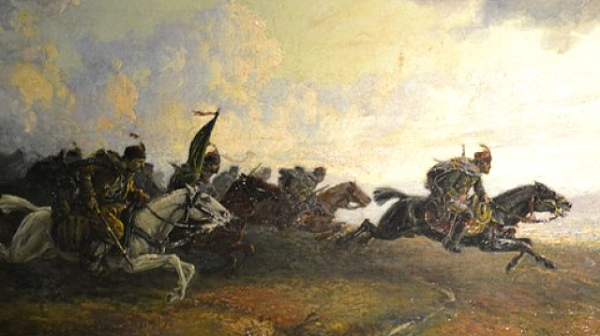 БудителиРеволюционери